均衡飲食~六大類食物                           姓名: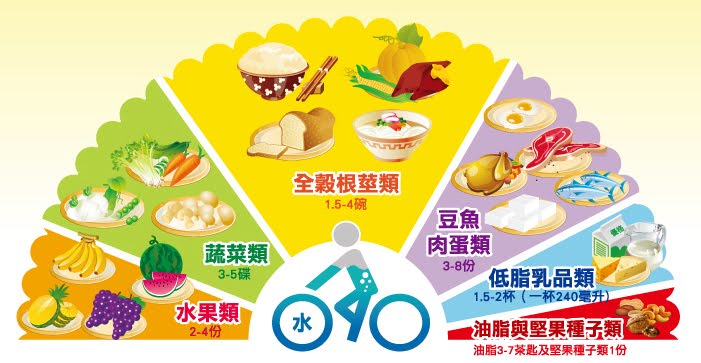 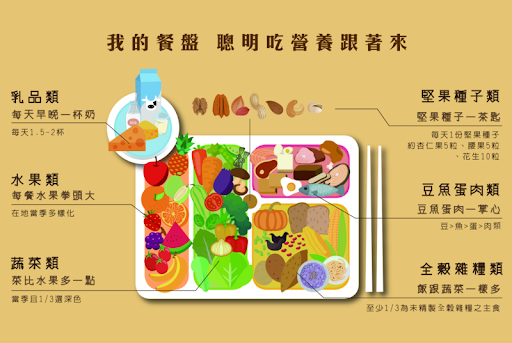 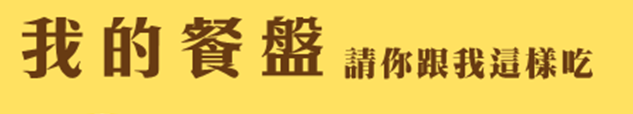 生活營養學                        姓名:請圈選自己喜愛的高鈣食物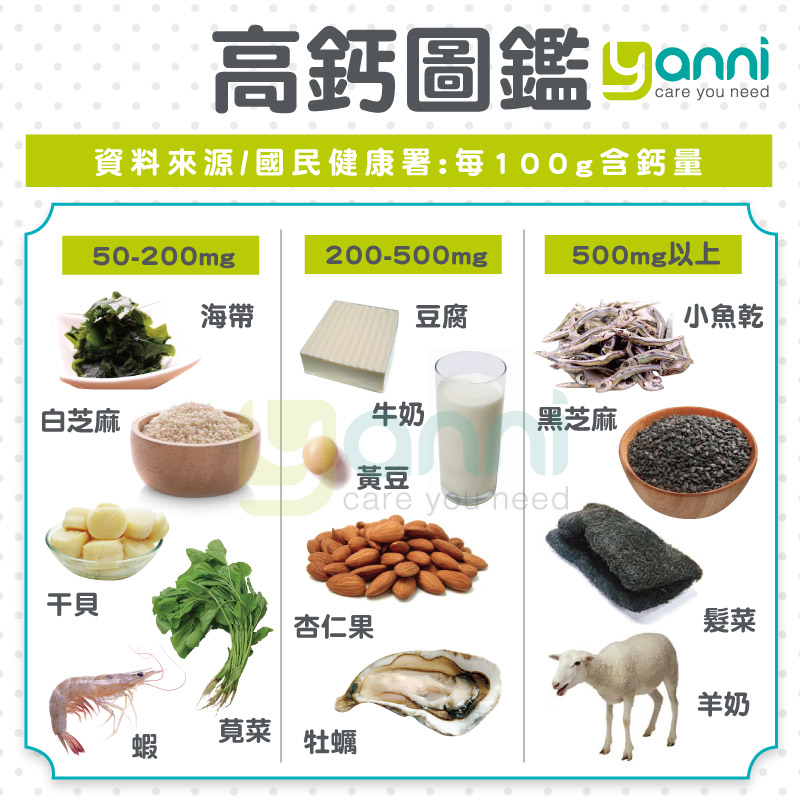 天天五蔬果https://www.youtube.com/watch?v=o9DbCSrkfD0https://www.youtube.com/watch?v=LkHOcMQF-NIhttps://www.youtube.com/watch?v=7Sli19-tsjYhttps://www.youtube.com/watch?v=qJaG2Bz7t5Uhttps://www.youtube.com/watch?v=vvVyn6D6Reshttps://www.youtube.com/watch?v=eQWJMeNEKZA不挑食歌https://www.youtube.com/watch?v=mHFP7EMBiF8https://www.youtube.com/watch?v=Zwh5YhITPFIhttps://www.youtube.com/watch?v=metPfK4qfzohttps://www.youtube.com/watch?v=4yygagQeYVY生活營養學                        姓名:高纖水果排行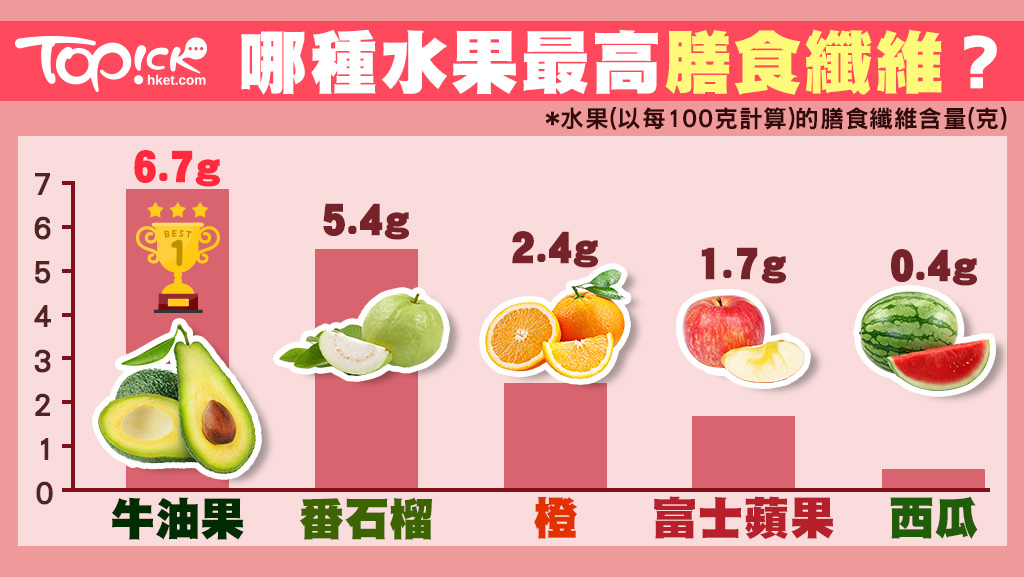            (           )    (          )    (         )   (           )    (       )高纖蔬菜排行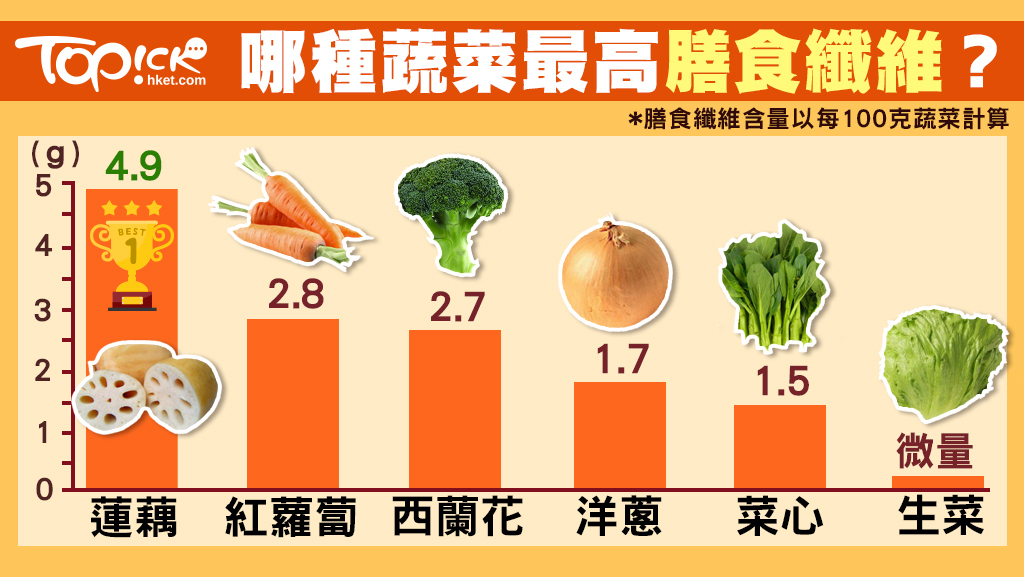          (       )    (        )    (         )     (      )     (       )     (       )欣賞詩詞:煮豆燃萁生活營養學                        姓名:*天天五蔬果: (      )份蔬菜、(      )份水果*均衡飲食~蔬果沙拉:     生活營養學                        姓名:*天天五蔬果: (      )份蔬菜、(      )份水果*均衡飲食~蔬果沙拉:     生活營養學                        姓名:請貼上護眼食物的正確位置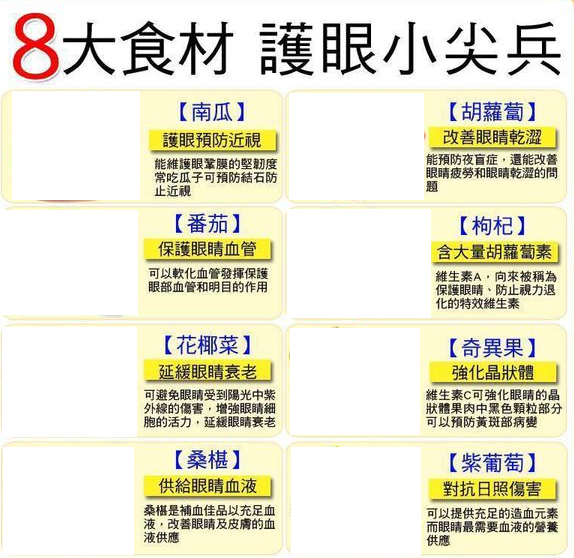 生活營養學                        姓名:請描寫護眼食物和營養素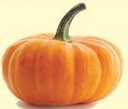 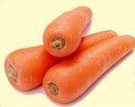 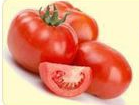 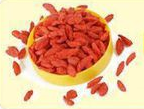 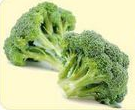 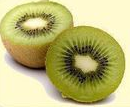 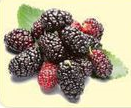 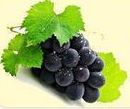 生活營養學                        姓名:請貼上護眼食物的正確位置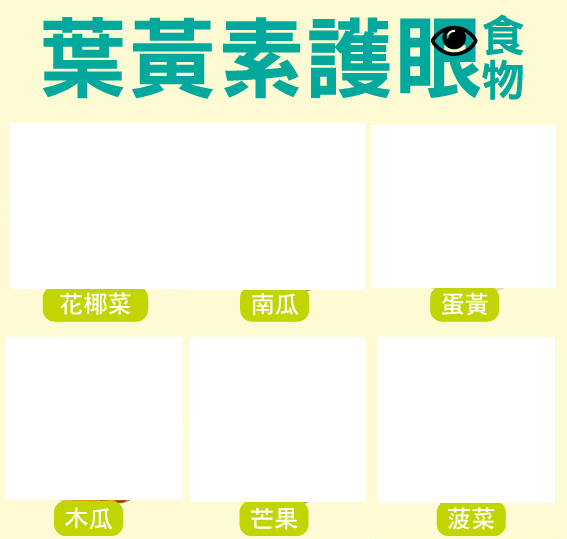 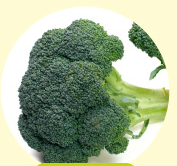 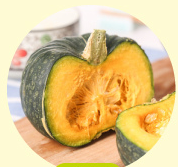 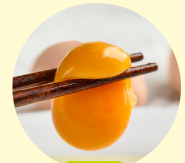 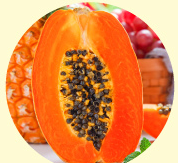 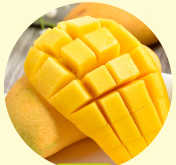 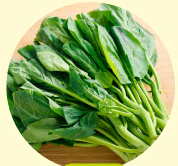 生活營養學                        姓名: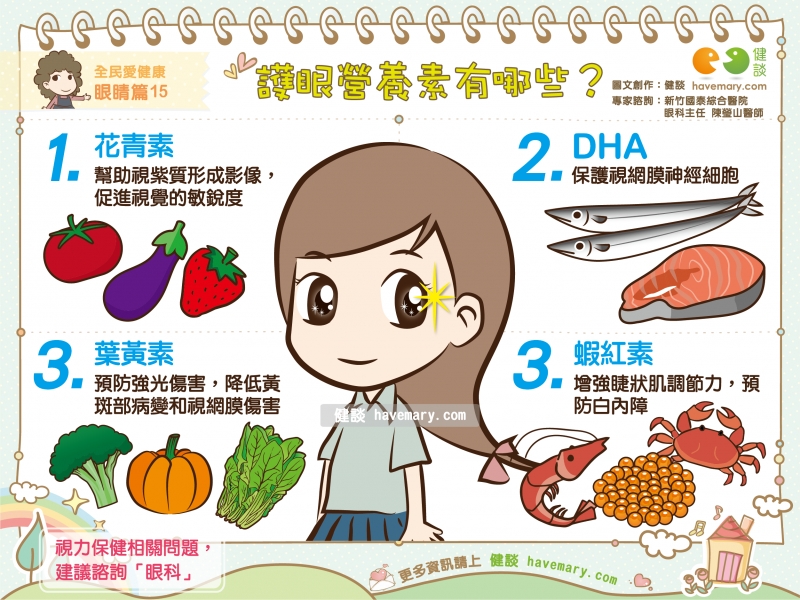 請描寫護眼營養素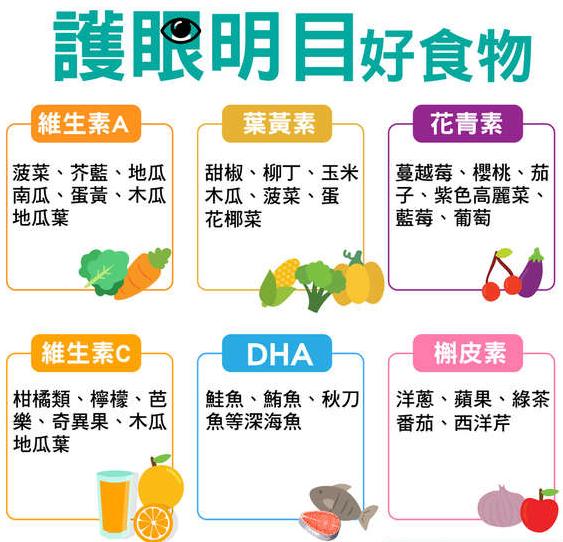 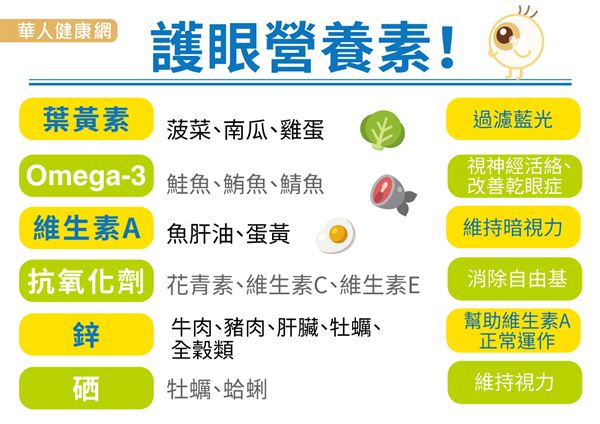 請找廣告單的飲食圖片貼在餐盤上全榖根莖蔬菜豆魚蛋肉水果堅果種子乳品牛奶黃豆黑芝麻小魚乾海帶豆腐牛油果西瓜番石榴柳橙蘋果水果紅蘿蔔洋蔥青花菜蓮藕生菜菜心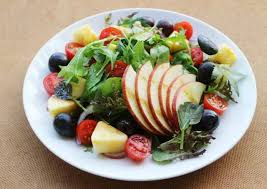 蔬果沙拉蔬果沙拉蘋 果蘋 果萵 苣番 茄番 茄香 蕉鳳 梨鳳 梨小黃瓜水煮蛋水煮蛋千島醬蔬果沙拉護 眼葉 黃 素D H A蝦 紅 素葉 黃 素花 青 素